GOVERNO DA PARAÍBA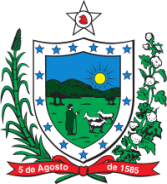 SECRETARIA DE ESTADO DA SAÚDEESCOLA DE SAÚDE PÚBLICA DA PARAÍBAA Secretaria de Estado da Saúde, por meio da Escola de Saúde Pública - ESP/PB torna pública para conhecimento dos interessados a PRORROGAÇÃO E AJUSTE DO CRONOGRAMA II para o processo seletivo simplificado de estudantes para o curso Técnico em Hemoterapia, referente ao edital 01/2022. O curso objetiva formar profissionais para desenvolver suas atividades nos serviços de Hemoterapia visando contribuir para uma melhor qualidade na assistência e fortalecer as políticas do SUS no Estado da Paraíba. PRORROGAÇÃO E AJUSTE DO CRONOGRAMA – EDITAL 01/2022PROCESSO SELETIVO SIMPLIFICADO PARA ESTUDANTES DO CURSO TÉCNICO EM HEMOTERAPIAPROCESSO SELETIVO SIMPLIFICADO PARA ESTUDANTES DO CURSO TÉCNICO EM HEMOTERAPIAINSCRIÇÃOAté dia o 28 de março de 2022 às 16 horas.DIVULGAÇÃO DO RESULTADO Publicação pelo site da ESP até dia 01/04/2022 (Data Prevista, sujeita a alteração)PRAZO PARA RECURSO02 (dois) dias úteis, após publicação do resultado no Site da ESP/PB (Das 08 horas até às 16 horas)RESULTADO FINAL PÓS PERÍODO DE RECURSOAté 07/04/2022 (Data Prevista, sujeita a alteração)MATRÍCULA11/04/2022 das 09h até às 16h.(Data Prevista, sujeita a alteração)